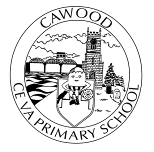                            CAWOOD CHURCH OF ENGLAND (VA)PRIMARY SCHOOLRationale Children learn best in a well organised and ordered working atmosphere which is mutually happy and supportive. At Cawood Church of England Primary School we believe that a whole school approach supported by parents and carers and shared by every child, teacher and adult in school will ensure that this positive atmosphere is maintained. Our whole school ethos is based on Christian Values, and our behaviour policy is particularly focused on the values of forgiveness, love, respect and a sense of a fresh start. This is further explained in the Behaviour Booklet. We aim to:create a safe, happy and productive atmosphere in school  provide a positive code of behaviour, through our ‘ Five Rainbow Rules’  encourage the development of self-discipline and good behaviour so that effective learning for all can take place in school.  provide a system of whole school rewards and sanctions in support of these aims.  support children who may find it difficult to follow our code of behaviour.Guidelines This policy should be read in conjunction with our “Good Behaviour” booklet and our provision map for Behaviour, Emotional and Social Difficulties (BESD). This contains guidelines for parents, children, teachers and all who work at Cawood Church of England Primary School.ExclusionsIn rare cases, it may be necessary to temporarily exclude a pupil from lessons or from school. This will only be considered after all possible avenues have been explored or in the case of a particularly serious behaviour problem that has arisen. Careful arrangements will be made to ensure that any child returning to school after a temporary exclusion is helped to behave appropriately. In extreme circumstances it may be necessary to exclude a child permanently. This decision would not be undertaken lightly and would only be reached after much deliberation. Cawood Church of England Primary School follows LA guidelines for exclusion. Details of the rewards and sanctions are outlined in the 2017 behaviour booklet which forms part of the policy. See also the Behavior bookletDocument StatusDocument StatusDocument StatusDocument StatusDate of next reviewJanuary 2019 ResponsibilityTeaching and Learning CommitteeDate of Policy CreationAugust 2015Date of Policy Adoption by Governing BodyDate of Policy Adoption by Governing BodyResponsibilityChair of Teaching and Learning Committee18 November 2015        Update January 201718 November 2015        Update January 2017SignedA MuddMethod of CommunicationMethod of CommunicationSignedA MuddWebsite ,ServerWebsite ,ServerSignedA Mudd                                    Behaviour Policy  (2018)